Lección 13: Números en diversas formasDescubramos cuántas cosas hay.Calentamiento: Cuántos ves: Diferentes arreglos de 4¿Cuántos ves?
¿Cómo lo sabes?, ¿qué ves?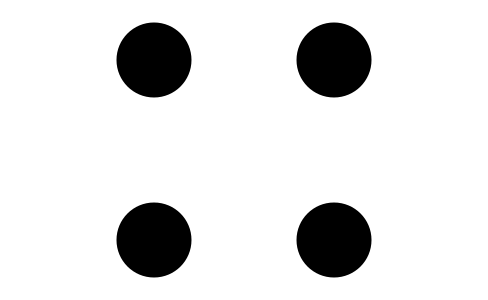 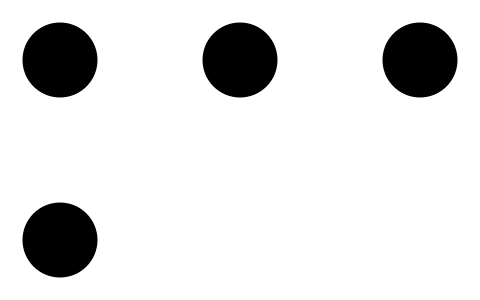 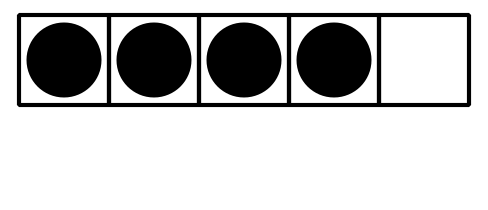 13.1: Emparejemos grupos de imágenes con números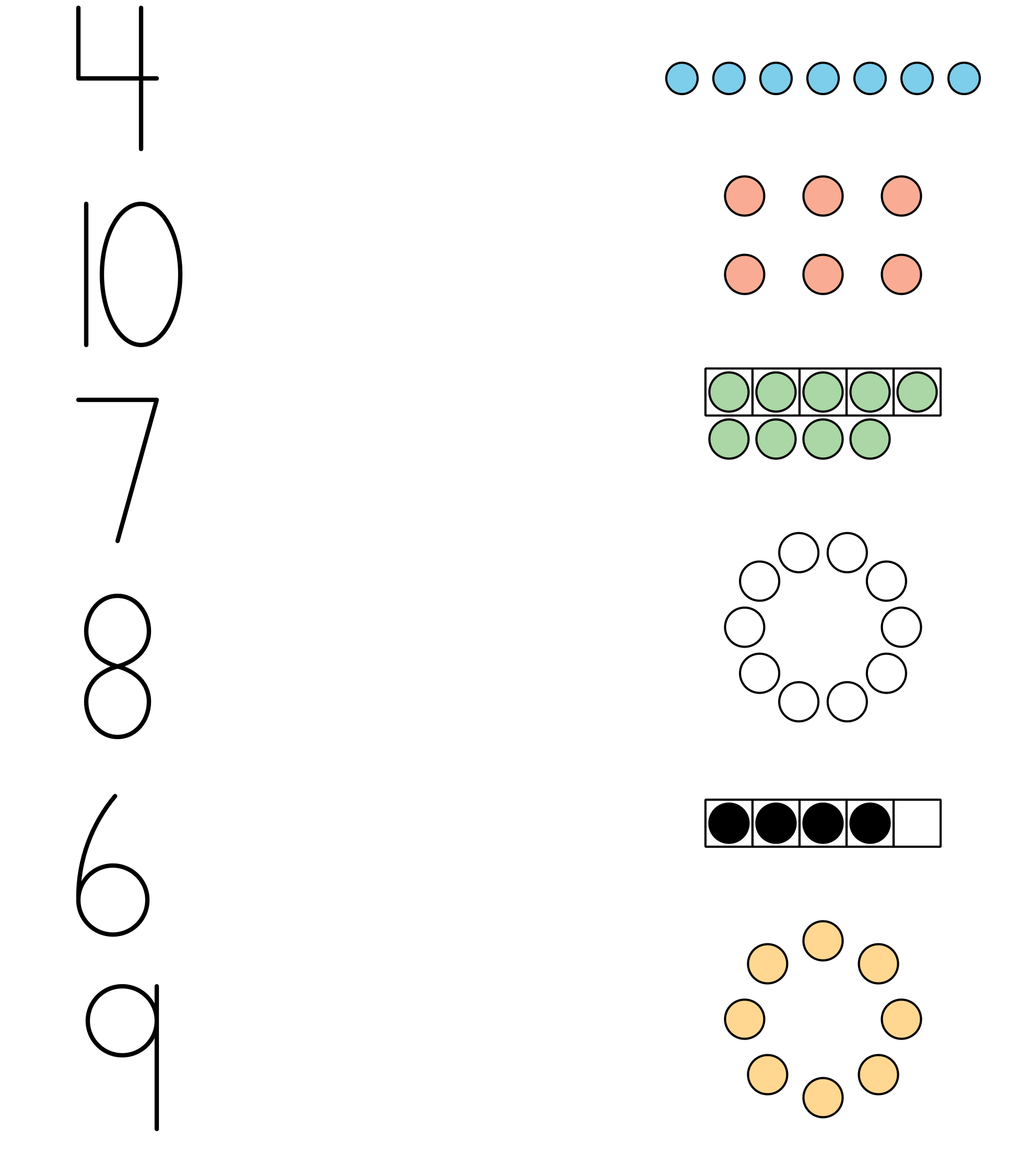 13.3: Centros: Momento de escogerEscoge un centro.Carrera con números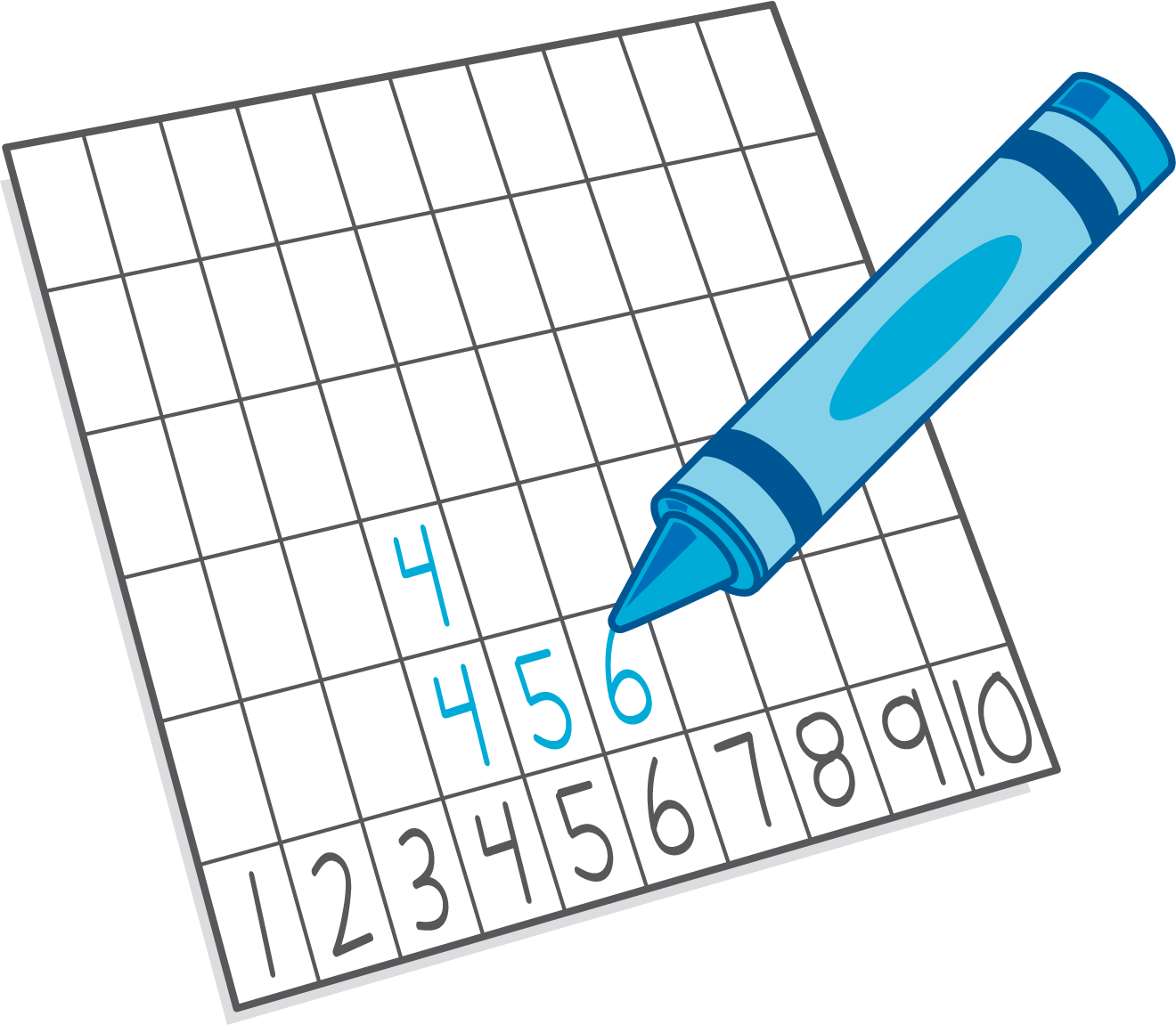 Bloques sólidos geométricos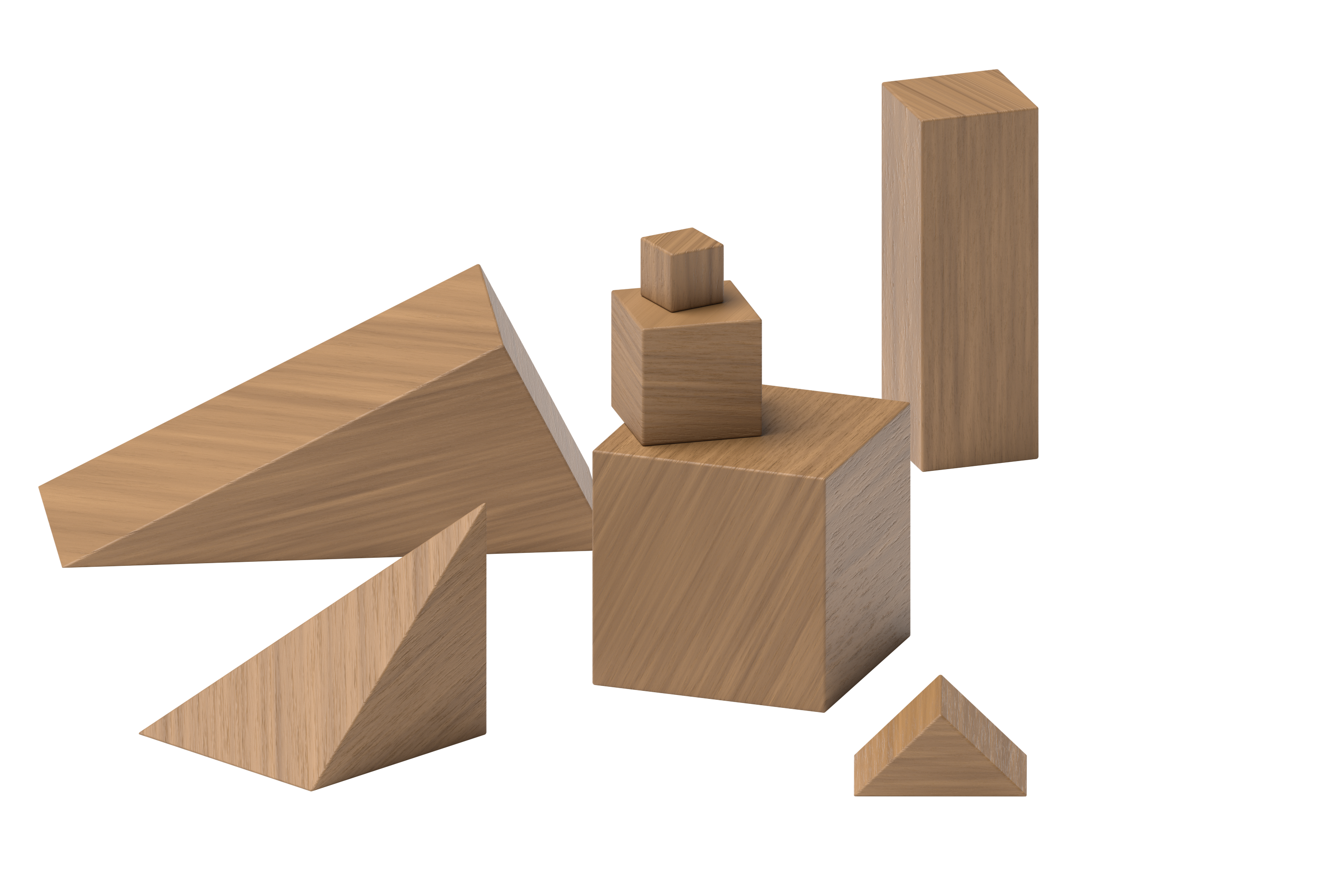 Dedos matemáticos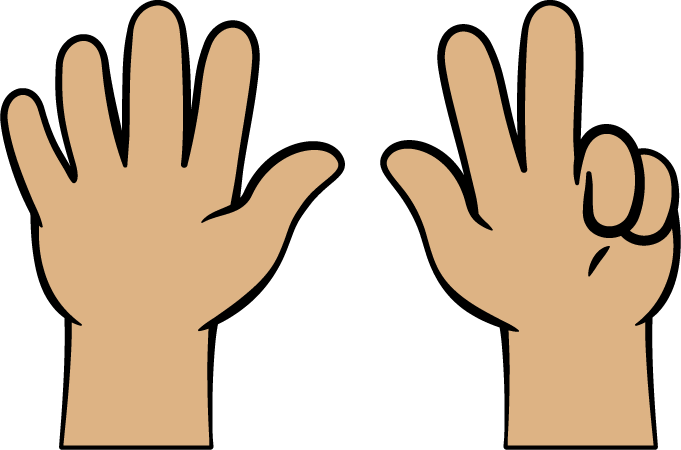 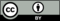 © CC BY 2021 Illustrative Mathematics®